單元名稱我是生活工藝家教學領域教學領域生活課程教學主題教案五「榫卯」教學班級教學班級低年級以上教學時間80分鐘設計者教學者設計者教學者楊玉如/蔡妙芳教學資源榫卯教具數組  魯班鎖數組   智慧鎖數組榫卯教具數組  魯班鎖數組   智慧鎖數組榫卯教具數組  魯班鎖數組   智慧鎖數組榫卯教具數組  魯班鎖數組   智慧鎖數組教材參考來源自編自編自編自編教學目標認識榫頭與卯眼的異同了解魯班鎖智慧與榫卯的功能能和同儕一起分享討論並完成偕同工作學習欣賞古代智慧工法認識榫頭與卯眼的異同了解魯班鎖智慧與榫卯的功能能和同儕一起分享討論並完成偕同工作學習欣賞古代智慧工法認識榫頭與卯眼的異同了解魯班鎖智慧與榫卯的功能能和同儕一起分享討論並完成偕同工作學習欣賞古代智慧工法認識榫頭與卯眼的異同了解魯班鎖智慧與榫卯的功能能和同儕一起分享討論並完成偕同工作學習欣賞古代智慧工法教學活動教學活動教學資源時間評量方式引起動機    分組操作並分享使用心得      (平面崁入的概念建立)      (學習單5-1)       (學習單5-2)貳、發展活動【活動一】分組操作並分享使用心得           【活動二】参、綜合活動分組競賽並計時(學習單5-3)～第一節課結束～引起動機    分組操作並分享使用心得      (平面崁入的概念建立)      (學習單5-1)       (學習單5-2)貳、發展活動【活動一】分組操作並分享使用心得           【活動二】参、綜合活動分組競賽並計時(學習單5-3)～第一節課結束～教具數組(分組操作)教具數組(分組操作)10分鐘20分鐘10分鐘●操作評量可以擺飾創意家具圖●操作評量能自由組合拆卸智慧鎖並破解組合方式●觀察評量能和同組夥伴共同合作完成【準備活動】引起動機     介紹魯班鎖的由來貳、發展活動【活動三】分組操作並分享使用心得参、綜合活動【活動四】介紹大木作榫卯的功能與用法(學習單5-4)(學習單5-5)【準備活動】引起動機     介紹魯班鎖的由來貳、發展活動【活動三】分組操作並分享使用心得参、綜合活動【活動四】介紹大木作榫卯的功能與用法(學習單5-4)(學習單5-5)教具數組(分組操作)30分鐘10分鐘●操作評量能自由組合拆卸魯班鎖●口頭評量能分辦出榫頭與卯眼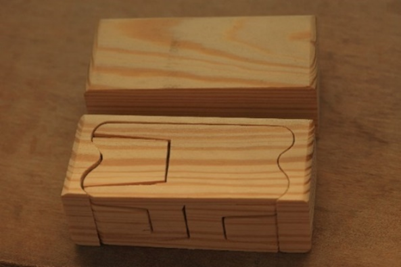 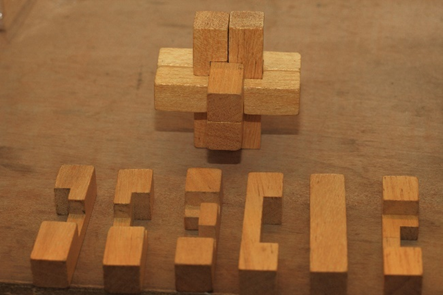 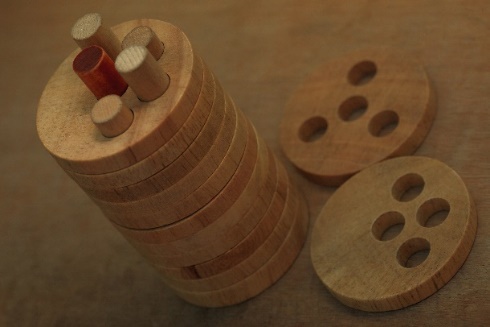 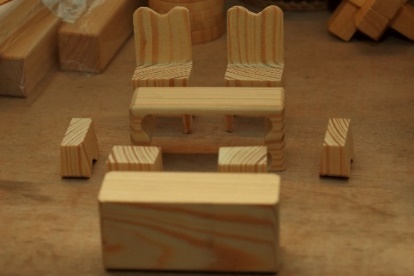 